      Народный женский хор «Россияночка»   принял участие  областном фестивале «Рождественская звезда», который по традиции проходил на сцене Дворца культуры п. Энергетик.За  исполнение песни «За тихой рекою»  были отмечены дипломом 2 степени. Поздравляем!!!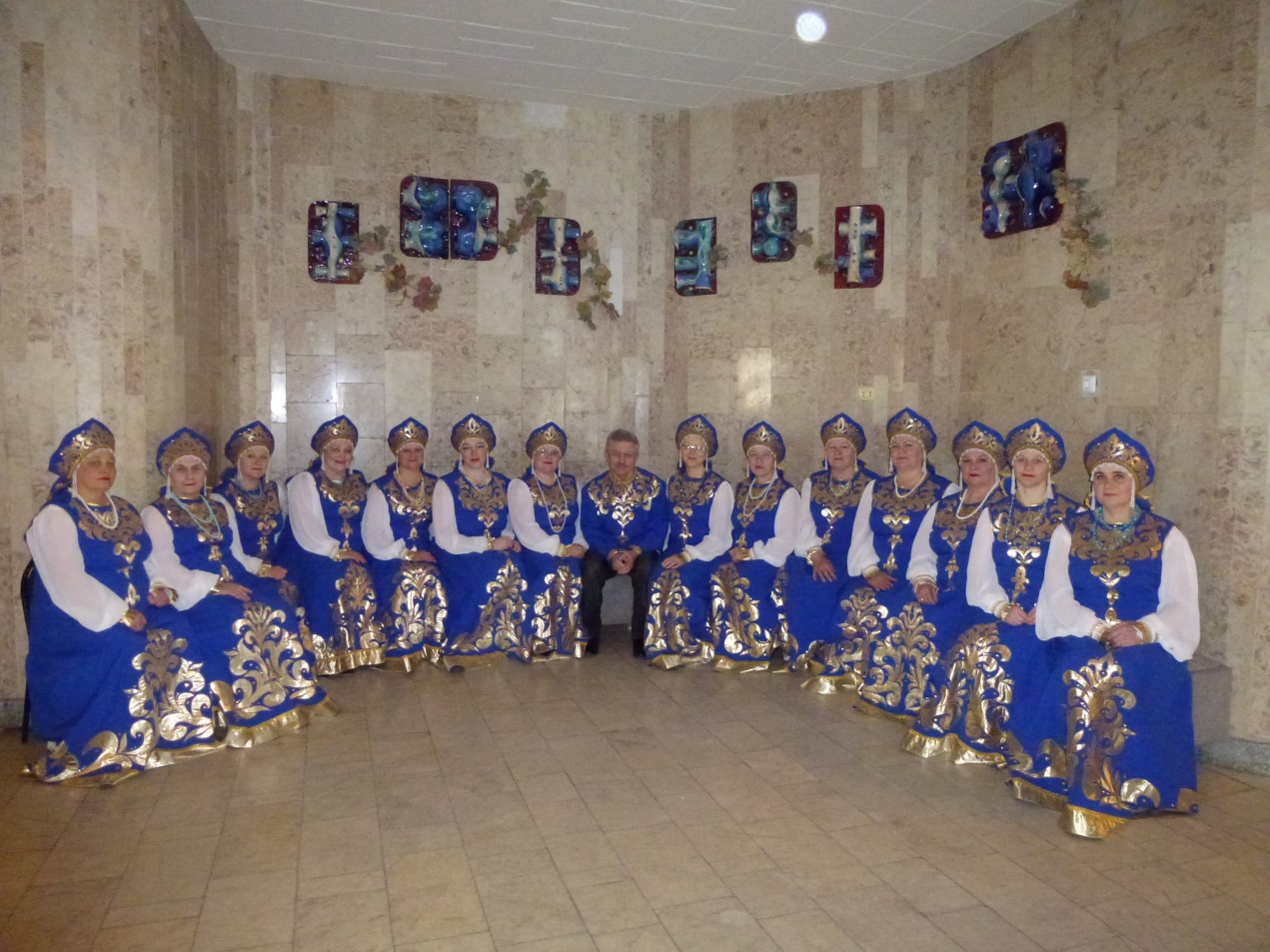 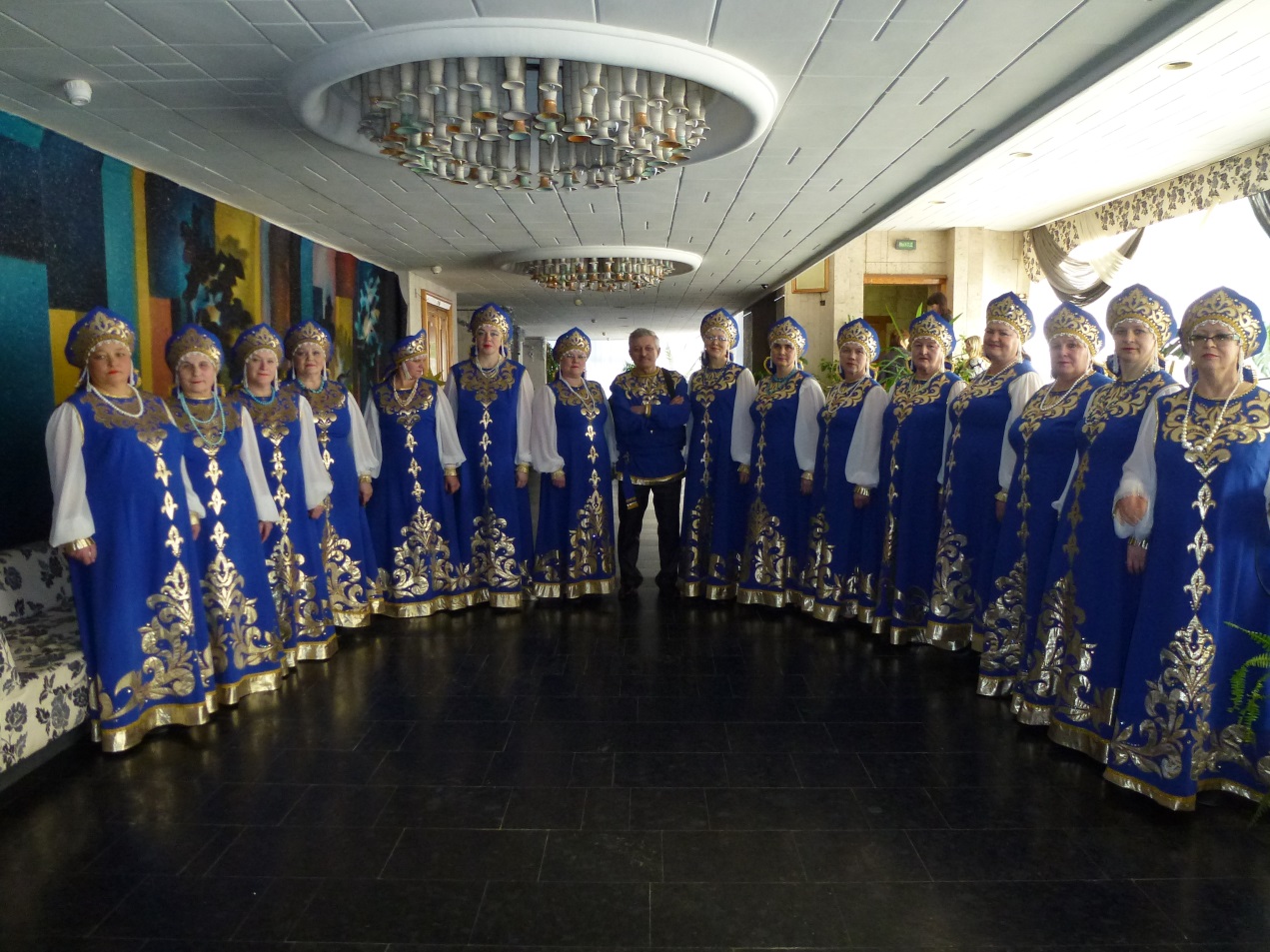 